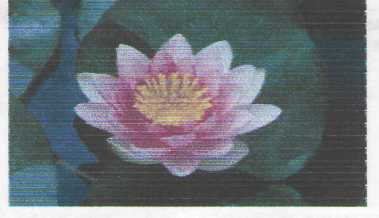 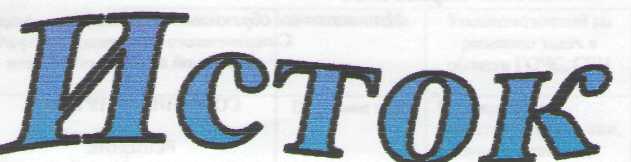 Официальное печатное издание муниципального образования 
«Николаевское городское поселение»26.07.2019					                                                                            № 31 Извещение о предоставлении земельного участка для ИЖСОпубликовано:  «26» июля 2019 года.В соответствии со статьей 39.18 Земельного кодекса Российской Федерации Администрация Николаевского городского поселения Смидовичского муниципального района ЕАО информирует граждан о возможности  предоставления в аренду земельного участка с кадастровым номером 79:06:3200005:196 для индивидуального жилищного строительства, расположенного по адресу  (описание местоположения): установлено относительно ориентира, расположенного за пределами участка. Ориентир жилой дом. Участок находится примерно в 36 м. от ориентира по направлению на северо-восток. Почтовый адрес ориентира: Еврейская автономная область, р-н Смидовичский, п. Николаевка, ул. Красноармейская, дом 32, площадью: 1433 кв. м.    Граждане, заинтересованные в предоставлении земельного участка для ведения личного подсобного хозяйства, в течение 30 (тридцати) дней соответственно со дня опубликования и размещения извещения вправе подавать заявления о намерении участвовать в аукционе по продаже права на заключение договора аренды земельного участка.  Адрес подачи заявлений:  679170, Еврейская автономная область, Смидовичский район, пос. Николаевка, ул. Комсомольская,10, Администрация Николаевского городского поселения, адрес электронной почты nikgorpos@mail.ru  Способ подачи заявлений: посредством личного обращения, направления заявления посредством почтовой связи, направление заявления посредством электронной почты.   Заявления принимаются с «26» июля 2019 г. по «27» августа  2019 г., в рабочие дни, с 09-00 до 17-00. Перерыв с 13-00 до 14-00.